解答例解答例解答例解説解説１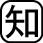 ⑴　3.0V⑵　20Ω⑶　50Ω⑷　0.2A⑸　30Ω⑹　12Ω１⑴　直列回路では，各に加わる電圧の和が，電源の電圧に等しい。R2に加わる電圧5.0〔V〕－2.0〔V〕＝3.0〔V〕⑵　R1に加わる電圧　2.0V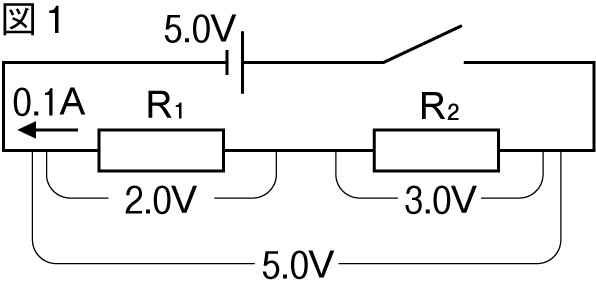 流れる電流　0.1A（直列回路では，各点を流れる電流の大きさは，どこでも同じ）オームの法則（電圧〔V〕＝抵抗〔Ω〕×電流〔A〕）より，　抵抗〔Ω〕＝電圧〔V〕÷電流〔A〕　2.0〔V〕÷0.1〔A〕＝20〔Ω〕⑶　電源の電圧　5.0V回路を流れる電流　0.1A抵抗〔Ω〕＝5.0〔V〕÷0.1〔A〕＝50〔Ω〕⑷　R2に流れる電流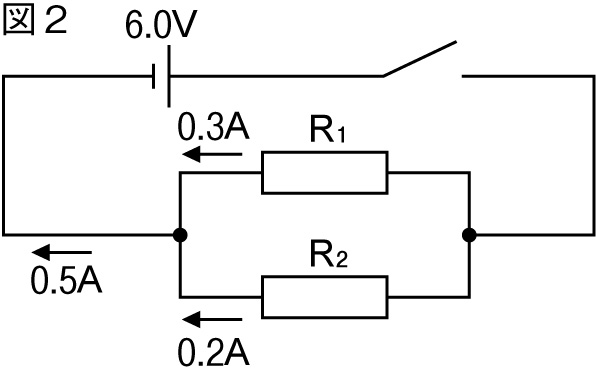 0.5〔A〕－0.3〔A〕＝0.2〔A〕⑸　R2に加わる電圧　6.0VR2に流れる電流　0.2Aオームの法則より，6.0〔V〕÷0.2〔A〕＝30〔Ω〕⑹　電源の電圧　6.0V回路を流れる電流　0.5Aオームの法則より，抵抗〔Ω〕＝6.0〔V〕÷0.5〔A〕＝12〔Ω〕２⑴　しりぞけ合うように動く⑵　ティッシュペーパーとストローAには異なる種類の電気が起こっているため２2種類の物質をして物質が静電気を帯びるとき，一方の物質は＋の電気，他方の物質は－の電気を帯びる。⑴　ストローA，ストローBともにティッシュペーパーでこすったので，同じ種類の電気を帯びるため，しりぞけ合う力がはたらく。⑵　異なる物質であるストローAとティッシュペーパーでは，一方（ティッシュペーパー）が＋の電気，他方（ストローA）が－の電気を帯びるため，ストローAがティッシュペーパーに引き寄せられるように動く。３⑴　A⑵　明るい線のもとである電子（／電子線）がマイナスの電気をもっていること３スリットを通りぬけたものがに当たって，明るい筋が現れる。A側が－極である。